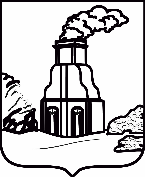 АДМИНИСТРАЦИЯ  ГОРОДА БАРНАУЛАПОСТАНОВЛЕНИЕОт __________________						          №________________Руководствуясь пунктом 5 статьи 5 закона Алтайского края 
от 08.09.2003 №41-ЗС «Об охране зеленых насаждений городских и сельских населенных пунктов Алтайского края», решением Барнаульской городской Думы от 19.03.2021 №645 «Об утверждении Правил благоустройства территории городского округа – города Барнаула Алтайского края», постановлением администрации города от 10.12.2018 №2040 «Об утверждении Порядка сноса зеленых насаждений 
на территории городского округа – города Барнаула Алтайского края», администрация города Барнаула  постановляет:Применить для расчета восстановительной стоимости за снос зеленых насаждений на территории городского округа – города Барнаула Алтайского края, кроме городских лесов, коэффициент инфляции 
в размере 1,64.Постановление администрации города от 23.03.2021 №368 
«О применении коэффициента инфляции для расчета восстановительной стоимости за снос зеленых насаждений» считать утратившим силу.Постановление вступает в силу со дня официального опубликования и распространяет свое действие на правоотношения, возникшие с 01.03.2022.Комитету информационной политики (Андреева Е.С.) обеспечить опубликование постановления в газете «Вечерний Барнаул» и официальном сетевом издании «Правовой портал администрации г.Барнаула».Контроль за исполнением постановления возложить на заместителя главы администрации города по дорожному хозяйству и транспорту.Глава города                                                                                          В.Г. ФранкСОГЛАСОВАНОЗаместитель главы администрациигорода, руководитель аппарата	   О.А. ФинкЗаместитель главыадминистрации городапо дорожному хозяйству и транспорту                         А.А. ШеломенцевУправляющий деламиадминистрации города Барнаула,председатель организационно-контрольного комитета			 		        С.В. МосинаПредседатель правового комитета			        Е.В. ШаповаловаПредседатель комитета по финансам,налоговой и кредитной политике			                  Н.А. ТиньгаеваЗаместитель председателя комитетапо дорожному хозяйству,благоустройству, транспорту и связи	    И.Д. ГарматБахарев Вадим Геннадьевич37161916.03.2022Список на рассылку:Список на рассылку:1. ОКК1. ОКК- 1 экз.- 1 экз.2. Заместитель главыадминистрации городапо дорожному хозяйству и транспорту2. Заместитель главыадминистрации городапо дорожному хозяйству и транспорту- 1- 13. Комитет по дорожному хозяйству,благоустройству, транспорту и связи	3. Комитет по дорожному хозяйству,благоустройству, транспорту и связи	- 1- 14. Правовой комитет4. Правовой комитет- 1- 15. Комитет по финансам, налоговойи кредитной политике5. Комитет по финансам, налоговойи кредитной политике- 1- 16. Комитет информационной политики6. Комитет информационной политики- 1- 1Итого:     - 6 экз.    - 6 экз.